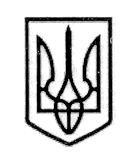 У К Р А Ї Н А СТОРОЖИНЕЦЬКА МІСЬКА РАДА ЧЕРНІВЕЦЬКОГО РАЙОНУ ЧЕРНІВЕЦЬКОЇ ОБЛАСТІВИКОНАВЧИЙ КОМІТЕТР І Ш Е Н Н Я   08 травня 2023 року                                                                          №    116                                                                                                     Про влаштування дитини, БУЛАТ А.М. в сім’ю патронатного вихователяКАРПЕНКО І.С.	Розглянувши рекомендації комісії з питань захисту прав дитини Сторожинецької міської ради від 28.04.2023 № 06-12/2023 «Про влаштування в сімʼю патронатного вихователя, КАРПЕНКО І.С. малолітньої дитини, яка залишилась без батьківського піклування, БУЛАТ А.М., уродженки смт. Красноїльськ Чернівецького району Чернівецької області» (додаються), керуючись статтями 252-255 Сімейного кодексу України пунктами 19, 20 статті 42 Закону України «Про місцеве самоврядування в Україні», Порядком провадження органами опіки та піклування діяльності, пов’язаної із захистом прав дитини, затвердженим Постановою Кабінету Міністрів України від  24.09.2008 № 866 (зі змінами), Порядком створення та діяльності сім’ї патронатного вихователя, влаштування, перебування дитини в сім’ї патронатного вихователя, затвердженим Постановою Кабінету Міністрів України від 20 серпня 2021 р. № 893,  діючи виключно в інтересах дитини,виконавчий комітет міської ради вирішив:Влаштувати дитину, яка залишилась без батьківського піклування, БУЛАТ Анну Михайлівну, 23 вересня 2022 року народження, уродженку смт. Красноїльськ Чернівецького району Чернівецької області в сім’ю патронатного вихователя КАРПЕНКО Ірини Сергіївни до 10 травня 2023 року включно, враховуючи акт про факт передачі дитини від 10 квітня 2023 року. Уповноважити Сторожинецького міського голову Ігоря МАТЕЙЧУКА на підписання  відповідного договору про патронат над дитиною (проєкт додається).       Продовження рішення виконавчого комітету  від 08 травня 2023 року № 116        3. Відділу соціального захисту населення Сторожинецької міської ради          забезпечити соціальний супровід та надання комплексу необхідних соціальних послуг дитині та патронатному вихователю. 4. Службі у справах дітей Сторожинецької міської ради здійснювати координацію діяльності суб’єктів для організації соціального захисту та контроль за станом утримання та виховання дитини патронатним вихователем.5. Надіслати дане рішення до відділу № 3 управління праці та соціального захисту населення Чернівецької районної військової адміністрації з метою забезпечення виплати державної соціальної допомоги на дитину та грошового забезпечення патронатному вихователю.6. Контроль за виконанням даного рішення покласти на першого заступника міського голови Ігоря БЕЛЕНЧУКА.Сторожинецький міський голова				Ігор МАТЕЙЧУКВиконавець:Начальник Служби у справах дітей					                       Маріян НИКИФОРЮКПогоджено:Секретар міської ради						   Дмитро БОЙЧУКПерший заступник міського голови			    Ігор БЕЛЕНЧУКНачальник юридичного відділу      			              Олексій КОЗЛОВНачальник відділу організаційної та кадрової роботи  		                         Ольга ПАЛАДІЙНачальник відділу документообігу таконтролю   							               Микола БАЛАНЮК                    